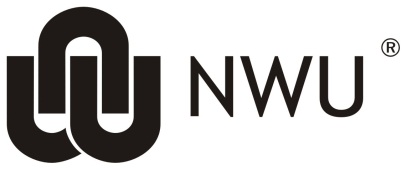 Main MenuShopping PortalChoose a CatalogChoose a CategoryChoose an ItemAdd to a Favorites ListCheckout View Cart and Create an OrderView Order DetailsSubmitLesson SummaryMain Menu KFS navigation:  Main Menu > Shopping > Shopping  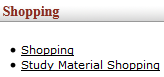 Figure 1Shopping Portal Layout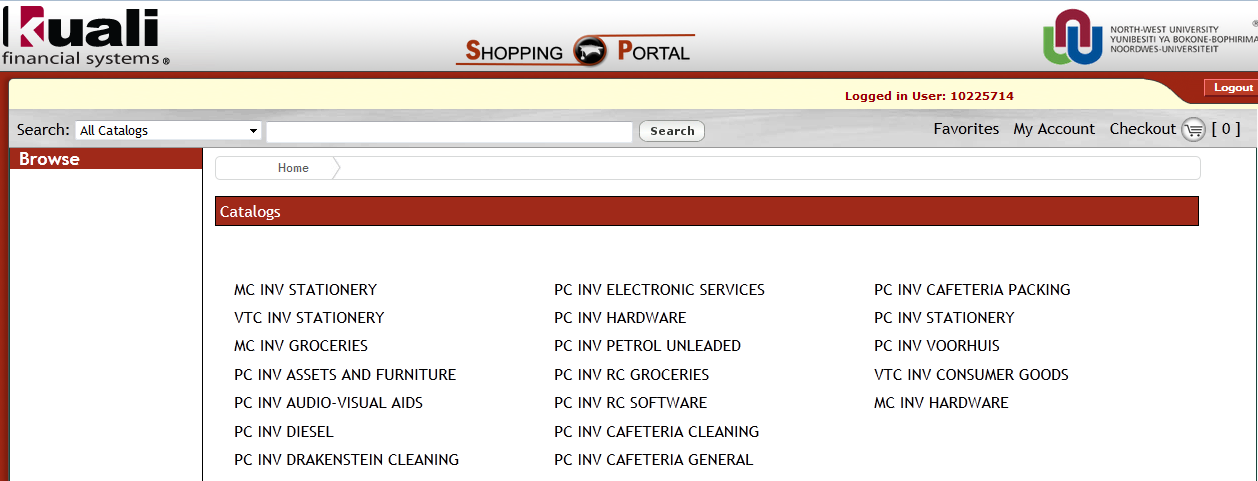 Figure 22.1	Choose a Catalog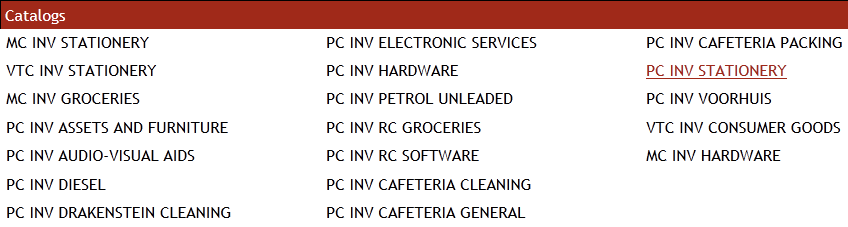 Figure 32.2	Choose a Category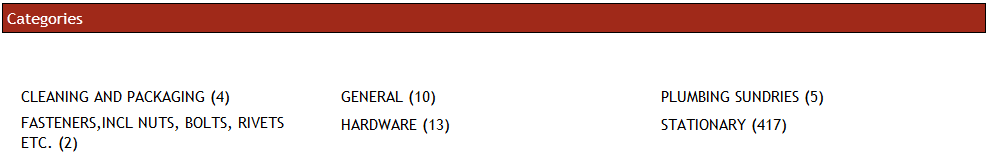 Figure 42.3	Choose an Item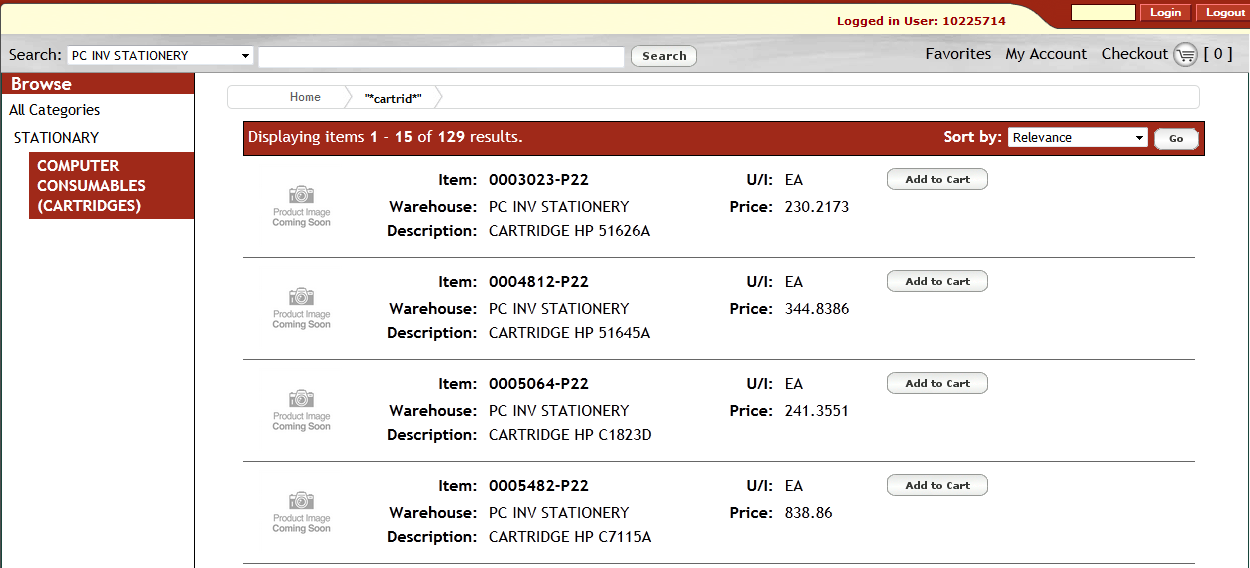 Figure 5If you know the item code number, insert the number in the Search field.If the number is unknown use the asterisk (*) wildcard to search for the item.The (*...*) asterisk is the wildcard to search on partial descriptions such as *cartrid* for cartridges or you can choose the catalog group to see all the items in that specific group. For example,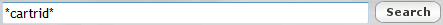 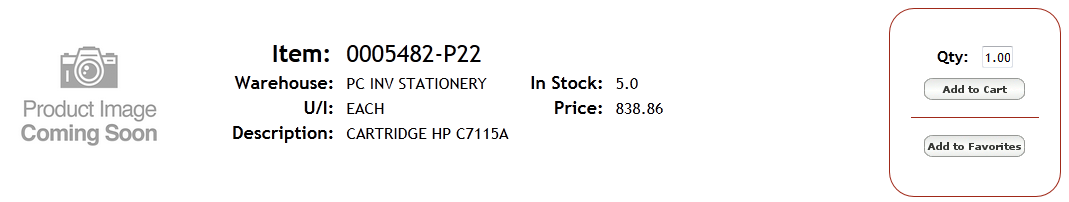 Figure 62.4	Add to a Favorites List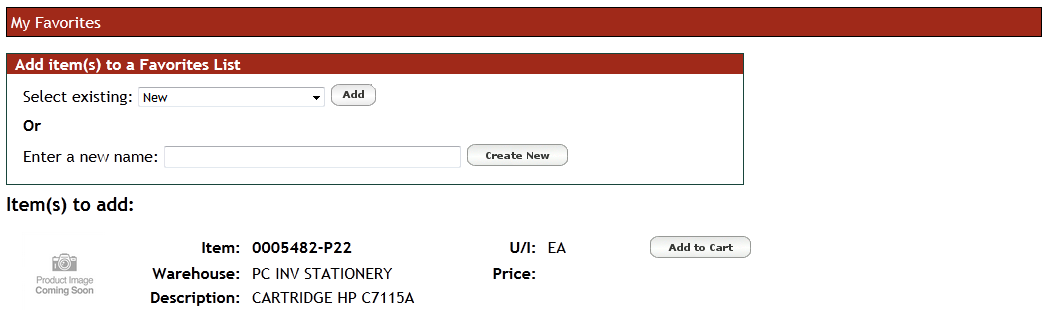 Figure 7Add to Favorites: If this is an Item that you purchase regularly and do not wish to re-enter the information again, you could add this to your Favorites and it will be available on your favorites list for the next purchase. For example,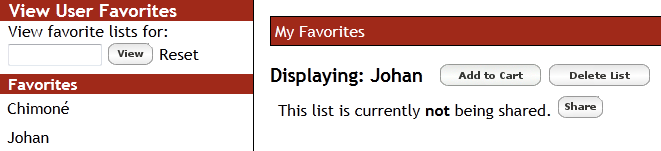 Figure 8Use the following buttons to:2.5	Checkout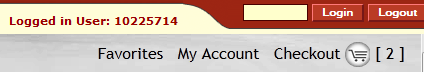 Figure 9You must checkout before the shopping cart could be viewed.2.6	View Cart and Create Order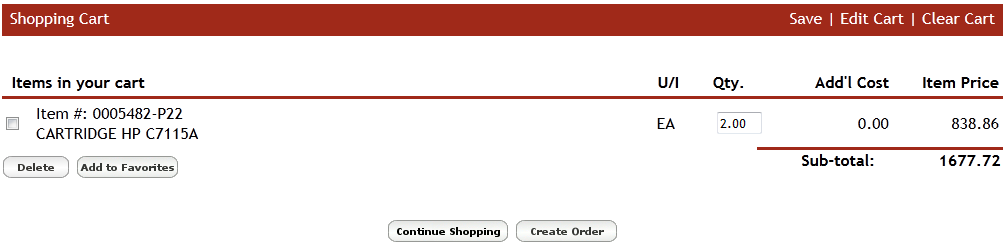 Figure 10Item number, description, unit of measure, quantity and total amount are displayed for the item you are purchased.Use the following buttons to:   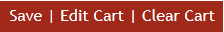 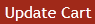 Save: Enter a name for your cart in the Save Shopping Cart field, click on 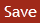 Edit Cart: If you want to edit the quantity of the item do the changes here. For example, 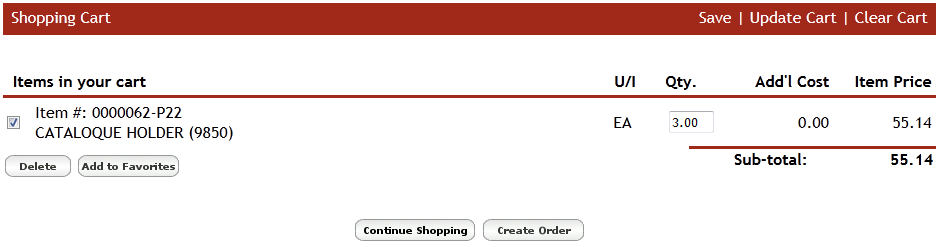 Figure 11Update Cart: After editing your item quantity, click on  before you Create the order, otherwise will the system creates the order before the items was updated with the new item quantity.Clear Cart: The cart could also be cleared in total, saved or only deleted certain items from the list of items you don’t want to purchase anymore.2.7	View Order Details and click on Submit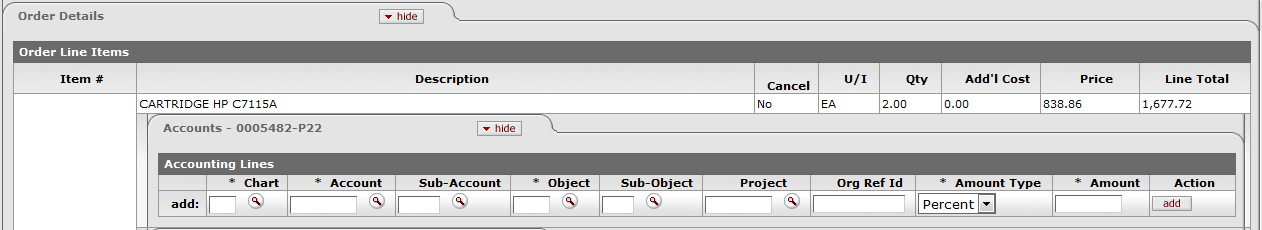 Figure 12The accounting populates automatically based on the info of your Profile and item chosen, but could be changed here.The process of creation of the store requisition is now ready for submitting.When you click on Submit the status of the transaction will change to “ENROUTE”Click on  that will change the transaction status to “FINAL” 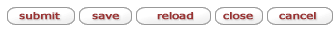 Figure 13The process is now completed. If you have the authority to approve your own purchase, otherwise it would route to the next level for approval.Order Number: Please note that your Order Number will appear in the Description field as well as in the Order field of your document. For example, 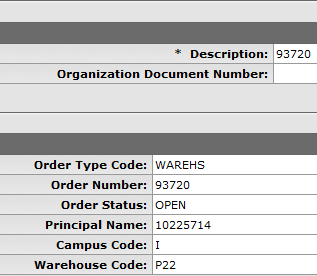 Figure 14Lesson ObjectivesLesson ObjectivesOn completion of this lesson you should be able to:  Navigate to Shopping CartSearch for an ItemAdd Items to the Shopping CartCheckout the ItemsApprove the Order DocumentLesson ScenarioLesson ScenarioAs an existing staff member of the NWU you are required to obtaining goods from the different Stores on the KFS system as an Initiator of your Department. Lesson PrerequisitesLesson PrerequisitesYou need to be a NWU staff member that is registered on KFS as a user.Table of Contents1.Click on Shopping.1.On the Catalog List appear various stores; select the store relevant to your Campus.MC = Mafikeng CampusPC = Potchefstroom CampusVTC = Vaal Triangle Campus2.Choose from the list of Catalogs the store you require, for example,  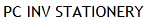 1.Choose from the list of Catagories a store you want to make a purchase from. For example,  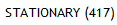 1.Click on  > 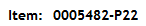 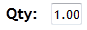 2.Click on 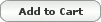 1.Click on 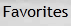 2.Type the required name, for example  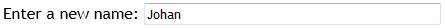 3.Click on 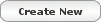 1.Add a staff member/s to your Favorites list 2.Remove an existing staff member from your Favorites list 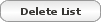 3.Share your shopping cart with another staff member that is on leave or out of office 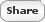 4.View the user favorites list by using the staff member number, for example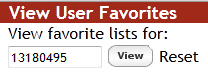 1.Click on 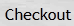 2.View your cart and click on  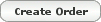 1.Click on Submit > ReloadLesson SummaryLesson SummaryHaving completed this lesson you should be able to:Navigate to Shopping CartSearching for an ItemAdd Items to the Shopping CartCheckout the ItemApprove the Order Document